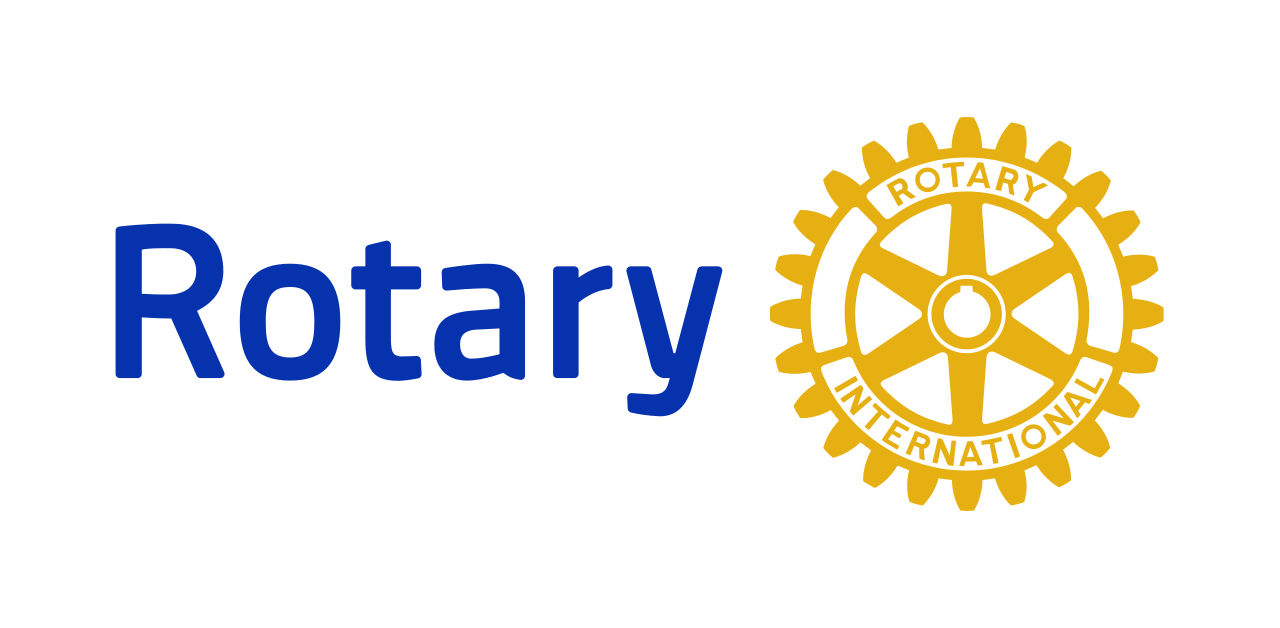 ROY SMITH MEMORIAL SCHOLARSHIPThe Norwood Rotary Club is offering a $1000 Post-Secondary scholarship to a graduating Senior who resides in Norwood.  The scholarship is given in memory of Roy Smith, Past President of the Norwood Rotary Club and founder of the scholarship program for residents of Norwood to obtain a post secondary, vocational education. The Norwood Rotary Club, a member of Rotary International, is a non-profit organization whose motto is “Service Above Self”. The scholarship, awarded to the student who best exemplifies the ideals of Rotary International, is based on such factors as academic accomplishments, financial need, community involvement, extracurricular school activities, and work experience. The Directors of the Norwood Rotary grant as many awards as possible.Applications are reviewed and maintained in confidence. The award will be given when the student submits grades showing successful competition of the first semester of Post-Secondary Education.    Applications must be returned on or before April 15,2021 to the Norwood Rotary Club, P.O. Box 763, Norwood MA, 02062.   The application may be downloaded from the Norwood Rotary web site  www.norwoodrotary.org or picked up at School Office.                                         NORWOOD ROTARY SCHOLARSHIPP.O. SCHOLARSHIP APPLICATIONPlease complete and return this application together with a copy of the following:1)      	Your current High School Transcript2)                  Your completed FAFSA Form (including the computed expected     family contribution)3)                  Your SAT Scores4)                  Your Class Rank5)                  Letter of Recommendation6)                  Acceptance letter from the college you will be attending in the Fall, 2021Please attach a separate sheet if additional space is needed for more information.APPLICANT’S NAME ______________________________________________ ADDRESS __________________________________________________________TELEPHONE___________________________________________________________EMAIL__________________________________________________________________1.  Please list all school activities in which you have participated and awards you have received during the past four years (e.g., student government, music, sports). 2.   Please list all awards or special recognition that you have received during the past four years in your community.3.    List all community activities for which you have volunteered during the past four years (e.g., church work, hospital, etc.)4.         Describe your work experience during the past four years.5.         Make  a statement of your plans as they relate to your educational objectives and future goals.  6.         Detail any additional factors you believe should be considered in evaluating your scholarship application.7.         How does the Rotary motto "Service Above Self" apply in your life?                  FINANCIAL ASSISTANCE QUESTIONNAIRE (FAQ)Since establishing the need for scholarship funds is a major component of the factors considered in awarding scholarships the following information is required. This page of the application, when completed, is made available only to the Scholarship Committee.  The information provided will be held in strict confidence.Applicant’s Name ________________________________________________________Address ________________________________________________________________ Father’s Name _______________________ Mother’s Name ______________________Father’s Occupation ___________________ Mother’s Occupation __________________Parents’ Adjusted Gross Income from Joint   If Parent’s File Separately,Tax Return for 2020__________________ Father’s Adjusted Gross Income ________                                                                        Mother’s Adjusted Gross Income ________How many students in your family, including yourself, will be relying on our parents this coming year for their post-secondary tuition and expenses?  _____Sources of Funds for the Coming YearExpected contribution from family members             ______________Expected contribution from student’s earning           ______________        Expected contribution from student’s savings           ______________Awards and scholarships                                            ______________Grants                                                                         ______________Work Study                                                                ______________Other sources excluding loans                                    ______________ TOTAL _______Estimated Costs for the Coming YearTuition and Fees                                                         ______________Books and Supplies                                                    ______________Room and Board                                                        ______________Travel/Commuting                                                      ______________Personal Expenses                                                       ______________ TOTAL ___________________________________________                       _____________________Applicant’s Signature                                                             Date______________________________________                    _______________________Parent’s Signature                                                                    Date